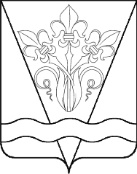 Об утверждении Порядка участия представителейБойкопонурского сельского поселения Калининского района в органах управления автономной некоммерческой организацииВ соответствии с пунктом 5 статьи 10 Федерального закона от 12 января 1996 года № 7-ФЗ «О некоммерческих организациях» п о с т а н о в л я ю:1. Утвердить Порядок участия представителей Бойкопонурского сельского поселения Калининского района в органах управления автономной некоммерческой организации (приложение 1).2. Утвердить Форму отчета представителя Бойкопонурского сельского поселения Калининского района в органе управления автономной некоммерческой организации (приложение 2).3. Признать утратившим силу постановление администрации Бойкопонурского сельского поселения Калининского района от 06.09.2019 г. № 106 «Об утверждении Порядка участия представителей Бойкопонурского сельского поселения Калининского района в органе управления автономной некоммерческой организации»4. Постановление опубликовать на официальном сайте администрации Бойкопонурского сельского поселения Калининского района в сети «Интернет» https://www.boikoponura.ru/.5. Контроль за исполнением настоящего постановления оставляю за собой.6. Постановление в силу со дня его обнародования.Глава Бойкопонурского сельского поселения Калининского района		                                                     Ю.Я. ЧернявскийПриложение 1УТВЕРЖДЕНпостановлением администрацииБойкопонурского сельского поселения Калининского района                                               от 03.03.2021 г. № 33ПОРЯДОКучастия представителейБойкопонурского сельского поселения Калининского района в органах управления автономной некоммерческой организации1. Общие положения1.1. Настоящий Порядок разработан в соответствии с Гражданским кодексом Российской Федерации, Федеральным законом от 12 января 1996 года № 7-ФЗ «О некоммерческих организациях» и определяет процедуру отбора и порядок деятельности представителей Бойкопонурского сельского поселения Калининского района в органах управления автономной некоммерческой организации, учредителем которой является Бойкопонурское сельское поселение Калининского района (далее - автономная некоммерческая организация).1.2. Представителями Бойкопонурского сельского поселения Калининского района в органах управления автономной некоммерческой организации (далее - представители Бойкопонурского сельского поселения Калининского района) могут быть:- лица, замещающие муниципальные должности Бойкопонурского сельского поселения Калининского района;- лица, замещающие должности муниципальной службы Бойкопонурского сельского поселения Калининского района;- иные лица, действующие в соответствии с договором о представлении интересов Бойкопонурского сельского поселения Калининского района в органах управления автономной некоммерческой организации (далее - договор) и настоящим Порядком (далее - профессиональные поверенные).1.3. Целями участия представителей Бойкопонурского сельского поселения Калининского района в органах управления автономной некоммерческой организации являются:- эффективное управление автономной некоммерческой организацией;- обеспечение соблюдения норм действующих нормативных правовых актов в деятельности автономной некоммерческой организации;- защита интересов Бойкопонурского сельского поселения Калининского района при принятии решений органами управления автономной некоммерческой организации;- получение необходимой информации о деятельности автономной некоммерческой организации в соответствии с действующим законодательством.2- обеспечение проведения мероприятий, направленных на достижение целей создания автономной некоммерческой организации2. Порядок назначения представителей Бойкопонурского сельского поселения Калининского района2.1. Представители Бойкопонурского сельского поселения Калининского района из числа лиц, замещающих муниципальные должности Бойкопонурского сельского поселения Калининского района, лиц, замещающих должности муниципальной службы Бойкопонурского сельского поселения Калининского района, назначаются Главой Бойкопонурского сельского поселения Калининского района путем издания соответствующего правового акта.Помимо указания на назначаемое лицо правовой акт администрации Бойкопонурского сельского поселения Калининского района должен содержать сведения о сроке наделения полномочиями по представлению Бойкопонурского сельского поселения Калининского района в соответствующем органе управления автономной некоммерческой организации.2.2. Договор с гражданином Российской Федерации, не замещающим муниципальную должность Бойкопонурского сельского поселения Калининского района или должность муниципальной службы Бойкопонурского сельского поселения Калининского района, заключается с администрацией Бойкопонурского сельского поселения Калининского района.Администрацией Бойкопонурского сельского поселения Калининского района при заключении договора обеспечивает включение в него следующих условий:наименование автономной некоммерческой организации и органа управления, в которых гражданин уполномочивается представлять Бойкопонурского сельского поселения Калининского района;срок, на который заключается договор;указание на безвозмездный характер заключаемого договора;права и обязанности представителя Бойкопонурского сельского поселения Калининского района;права и обязанности администрации Бойкопонурского сельского поселения Калининского района;порядок и основания прекращения договора.3. Требования к порядкуосуществления действий представителейБойкопонурского сельского поселения Калининского района3.1. Представитель Бойкопонурского сельского поселения Калининского района осуществляет голосование по вопросам повестки дня заседания органов управления автономной некоммерческой организации либо руководствуясь указаниями администрации Бойкопонурского сельского3поселения Калининского района (в случае, указанном в пункте 3.2 Порядка), либо по собственному усмотрению с учетом соблюдения интересов Бойкопонурского сельского поселения Калининского района.3.2. Обязательному письменному согласованию с администрацией Бойкопонурского сельского поселения Калининского района подлежит голосование представителя Бойкопонурского сельского поселения Калининского района (за исключением представителя Бойкопонурского сельского поселения Калининского района являющегося лицом, замещающим муниципальную должность Бойкопонурского сельского поселения Калининского района) по вопросам, указанным в пункте 3 статьи 29 Федерального закона от 12 января 1996 г. № 7-ФЗ «О некоммерческих организациях», отнесенным к исключительной компетенции высшего органа управления автономной некоммерческой организации.Не позднее чем за пять рабочих дней до даты проведения заседания органа управления автономной некоммерческой организации (далее - заседание), а в случае, если уведомление о проведении заседания получено представителем Бойкопонурского сельского поселения Калининского района менее чем за пять рабочих дней до даты его проведения, - в течение одного рабочего дня представитель Бойкопонурского сельского поселения Калининского района представляет лично либо направляет с использованием факсимильной связи (электронной почты) с последующим представлением оригиналов документов в администрацию Бойкопонурского сельского поселения Калининского района повестку дня заседания (извещение о проведении заседания), представленные автономной некоммерческой организацией документы, необходимые для рассмотрения включенных в повестку дня заседания вопросов, а также свои предложения по голосованию.На основании полученных от представителя Бойкопонурского сельского поселения Калининского района материалов и его письменного мнения администрация Бойкопонурского сельского поселения Калининского района не позднее двух рабочих дней после поступления материалов либо в день их поступления, если уведомление представителя Бойкопонурского сельского поселения Калининского района получено с опозданием, направляет представителю Бойкопонурского сельского поселения Калининского района письменные указания по голосованию на заседании органа управления автономной некоммерческой организации. При отсутствии письменных указаний представитель Бойкопонурского сельского поселения Калининского района голосует в соответствии с предложениями, направленными им ранее в администрацию Бойкопонурского сельского поселения Калининского района.3.3. Иные полномочия представителей Бойкопонурского сельского поселения Калининского района осуществляются ими в порядке, предусмотренном законодательством Российской Федерации и законодательством Краснодарского края, с учетом соблюдения интересов Бойкопонурского сельского поселения Калининского района.3.4. Представитель Бойкопонурского сельского поселения Калининского района обязан:3.4.1. Лично участвовать в работе органов управления автономной некоммерческой организации, в которые он назначен, и не может делегировать 4свои полномочия иным лицам, в том числе замещающим его по месту основной работы.3.4.2. Неукоснительно выполнять письменные указания администрации Бойкопонурского сельского поселения Калининского района по голосованию на заседании (за исключением представителя Бойкопонурского сельского поселения Калининского района, являющегося лицом, замещающим муниципальную должность Бойкопонурского сельского поселения Калининского района).3.4.3. Представлять в администрацию Бойкопонурского сельского поселения Калининского района необходимую информацию и предложения по вопросам компетенции органов управления автономной некоммерческой организации в сроки, установленные настоящим Порядком, а также по требованию администрации Бойкопонурского сельского поселения Калининского района.3.4.4. В соответствии с главой 4 настоящего Порядка отчитываться о своей деятельности.3.5. Представитель Бойкопонурского сельского поселения Калининского района не вправе:3.5.1. Разглашать информацию о деятельности автономной некоммерческой организации.3.5.2. Использовать свое положение и полученную информацию о деятельности автономной некоммерческой организации в личных интересах, а также в интересах третьих лиц.4. Порядок отчетностипредставителей Бойкопонурского сельского поселения Калининского района4.1. Ежегодно, до 1 мая, представители Бойкопонурского сельского поселения Калининского района представляют в администрацию Бойкопонурского сельского поселения Калининского района отчет о своей деятельности в органах управления автономной некоммерческой организации, учредителем которой является Бойкопонурское сельское поселение Калининского района, по форме согласно Приложению 2 к настоящему Постановлению.5. Порядок прекращения полномочийпредставителя Бойкопонурского сельского поселения Калининского района5.1. Полномочия представителя Бойкопонурского сельского поселения Калининского района прекращаются:5.1.1. По истечении срока полномочий в соответствии с правовым актом администрации Бойкопонурского сельского поселения Калининского района или заключенным договором о представлении интересов Бойкопонурского сельского поселения Калининского района в органах управления автономной некоммерческой организации.55.1.2. В связи с решением администрации Бойкопонурского сельского поселения Калининского района о замене представителя.5.1.3. При увольнении представителя Бойкопонурского сельского поселения Калининского района с занимаемой им муниципальной должности Бойкопонурского сельского поселения Калининского района или должности муниципальной службы Бойкопонурского сельского поселения Калининского района.5.1.4. В случае расторжения или прекращения договора о представлении интересов Бойкопонурского сельского поселения Калининского района в органах управления автономной некоммерческой организации.5.1.5. В случае ликвидации или прекращения деятельности автономной некоммерческой организации при ее реорганизации.5.2. Замена представителя Бойкопонурского сельского поселения Калининского района осуществляется в случае:отказа представителя Бойкопонурского сельского поселения Калининского района от участия в органах управления автономной некоммерческой организации;систематического (два раза и более) неисполнения представителем Бойкопонурского сельского поселения Калининского района обязанностей, установленных пунктом 3.4 Порядка.5.3. Решение о замене лица, замещающего муниципальную должность Бойкопонурского сельского поселения Калининского района, являющегося представителем Бойкопонурского сельского поселения Калининского района, либо решение о замене муниципального служащего Бойкопонурского сельского поселения Калининского района, являющегося представителем Бойкопонурского сельского поселения Калининского района, принимается в форме правового акта администрации Бойкопонурского сельского поселения Калининского района, которым прекращаются полномочия одного муниципального служащего Бойкопонурского сельского поселения Калининского района  и назначается иной муниципальный служащий Бойкопонурского сельского поселения Калининского района в качестве представителя Бойкопонурского сельского поселения Калининского района.5.4. Решение о замене гражданина, являющегося представителем Бойкопонурского сельского поселения Калининского района и действующего на основании договора, принимается в случае расторжения или прекращения договора о представлении интересов Бойкопонурского сельского поселения Калининского района в органах управления автономной некоммерческой организации.5.5. В случае прекращения полномочий представителя Бойкопонурского сельского поселения Калининского района по основаниям, указанным в подпунктах 5.1.1 - 5.1.4 пункта 5.1 Порядка, администрация Бойкопонурского сельского поселения Калининского района в течение семи календарных дней уведомляет об этом автономную некоммерческую организацию, а также предпринимает действия, необходимые для включения в органы управления автономной некоммерческой организации иного лица, уполномоченного представлять Бойкопонурское сельское поселение Калининского района в 6органах управления автономной некоммерческой организации.Глава Бойкопонурского сельского поселения Калининского района		                                                     Ю.Я. ЧернявскийПриложение 2УТВЕРЖДЕНАпостановлением администрацииБойкопонурского сельского поселения Калининского района                                              от 03.03.2021г. № 33Форма отчета представителей Бойкопонурского сельского поселения Калининского района в органе управления автономной некоммерческой организации Раздел 1. Общие сведенияРаздел 2. Деятельность представителя муниципального образования в органе управления автономной некоммерческой организации за отчетный периодАДМИНИСТРАЦИЯ БОЙКОПОНУРСКОГО СЕЛЬСКОГО ПОСЕЛЕНИЯ КАЛИНИНСКОГО РАЙОНААДМИНИСТРАЦИЯ БОЙКОПОНУРСКОГО СЕЛЬСКОГО ПОСЕЛЕНИЯ КАЛИНИНСКОГО РАЙОНААДМИНИСТРАЦИЯ БОЙКОПОНУРСКОГО СЕЛЬСКОГО ПОСЕЛЕНИЯ КАЛИНИНСКОГО РАЙОНААДМИНИСТРАЦИЯ БОЙКОПОНУРСКОГО СЕЛЬСКОГО ПОСЕЛЕНИЯ КАЛИНИНСКОГО РАЙОНААДМИНИСТРАЦИЯ БОЙКОПОНУРСКОГО СЕЛЬСКОГО ПОСЕЛЕНИЯ КАЛИНИНСКОГО РАЙОНААДМИНИСТРАЦИЯ БОЙКОПОНУРСКОГО СЕЛЬСКОГО ПОСЕЛЕНИЯ КАЛИНИНСКОГО РАЙОНААДМИНИСТРАЦИЯ БОЙКОПОНУРСКОГО СЕЛЬСКОГО ПОСЕЛЕНИЯ КАЛИНИНСКОГО РАЙОНАПОСТАНОВЛЕНИЕПОСТАНОВЛЕНИЕПОСТАНОВЛЕНИЕПОСТАНОВЛЕНИЕПОСТАНОВЛЕНИЕПОСТАНОВЛЕНИЕПОСТАНОВЛЕНИЕот03.03.2021№33хутор Бойкопонурахутор Бойкопонурахутор Бойкопонурахутор Бойкопонурахутор Бойкопонурахутор Бойкопонурахутор БойкопонураНаименование автономной некоммерческой организацииЮридический адрес автономной некоммерческой организацииНаименование органа управления автономной некоммерческой организацииОтчет за период с ________ по ________Ф.И.О. представителя муниципального образования ______________ в органе управления автономной некоммерческой организацииРеквизиты постановления администрации ______________  о назначении представителем муниципального образования ______________  района в органе управления автономной некоммерческой организации (номер и дата)Реквизиты договора о представлении интересов муниципального образования ______________  в органе управления автономной некоммерческой организации (номер и дата)Дата проведения заседания органа управленияВопросы повестки дня заседания органа управленияПозиция представителя муниципального образования ______________Указания, полученные от администрации муниципального образования ______________Результат голосования